I dieci comandamenti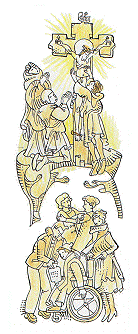 Nella storia del popolo d’Israele la comunità cristiana scopre una luce nuova per la sua vita, una legge che non è solo frutto di sapienza umana ma è dono di Dio. Dio ha condotto il suo popolo alla libertà da una paese di schiavitù; lo ha guidato come un padre che insegna a camminare al suo figliuolo, lo ha amato con la tenerezza di una madre.Con lui Dio ha stabilito un’alleanza per sempre e gli ha donato la sua legge, perché manifesti al mondo i tratti del suo volto. Chi è fedele all’alleanza e obbedisce ai suoi comandamenti rivela la sapienza stessa di Dio.La legge di Dio è luce nel cammino di ogni uomo. Egli non l’ha imposta come un fardello pesante da portare, ma l’ha donata per vivere nella libertà.Io sono il Signore, tuo Dio.1. Non avrai altro dio fuori di me. 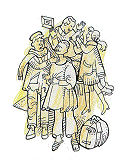 2. Non dire il nome di Dio invano.3. Ricordati di santificare le feste.4. Onora tuo padre e tua madre.5. Non uccidere.6. Non commettere atti impuri.7. Non rubare.8. Non dire falsa testimonianza.9. Non desiderare la donna d’altri.10. Non desiderare la roba d’altri.